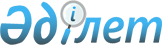 О внесении изменений в решение Уйгурского районного маслихата от 20 декабря 2013 года № 27-1 "О районном бюджете Уйгурского района на 2014-2016 годы"
					
			Утративший силу
			
			
		
					Решение Уйгурского районного маслихата Алматинской области от 05 мая 2014 года № 33-1. Зарегистрировано Департаментом юстиции Алматинской области 19 мая 2014 года № 2718. Утратило силу решением Уйгурского районного маслихата Алматинской от 09 февраля 2015 № 43-5      Сноска. Утратило силу решением Уйгурского районного маслихата Алматинской от 09.02.2015 № 43-5.       Примечание РЦПИ:

      В тексте документа сохранена пунктуация и орфография оригинала.

      В соответствии с пунктом 4 статьи 106 Бюджетного кодекса Республики Казахстан от 04 декабря 2008 года, подпунктом 1) пункта 1 статьи 6 Закона Республики Казахстан от 23 января 2001 года "О местном государственном управлении и самоуправлении в Республике Казахстан", Уйгурский районный маслихат РЕШИЛ:



      1. Внести в решение Уйгурского районного маслихата от 20 декабря 2013 года № 27-1 "О районном бюджете Уйгурского района на 2014-2016 годы" (зарегистрированного в Реестре государственной регистрации нормативных правовых актов от 31 декабря 2013 года № 2550, опубликованного в газете "Қарадала тынысы – Қарадала нәпәси" № 2 (54) от 10 января 2014 года, № 3 (55) от 17 января 2014 года), в решение Уйгурского районого маслихата от 10 февраля 2014 года № 28-1 "О внесении изменений в решение Уйгурского районного маслихата от 20 декабря 2013 года № 27-1 "О районном бюджете Уйгурского района на 2014-2016 годы" (зарегистрированного в Реестре государственной регистрации нормативных правовых актов от 21 февраля 2014 года № 2594, опубликованного в газете "Қарадала тынысы – Қарадала нәпәси" № 9 (61) от 28 февраля 2014 года), в решение Уйгурского районого маслихата от 04 апреля 2014 года № 31-1 "О внесении изменений в решение Уйгурского районного маслихата от 20 декабря 2013 года № 27-1 "О районном бюджете Уйгурского района на 2014-2016 годы" (зарегистрированного в Реестре государственной регистрации нормативных правовых актов от 15 апреля 2014 года № 2667, опубликованного в газете "Қарадала тынысы – Қарадала нәпәси" № 17 (69) от 25 апреля 2014 года), следующие изменения:



      в пункте 1 по строкам:



      1) "Доходы" цифру "5190031" заменить на цифру "5272576", в том числе:

      "поступления трансфертов" цифру "4589198" заменить на цифру "4671743", в том числе;

      "целевые текущие трансферты" цифру "426915" заменить на цифру "1123500".

      "целевые трансферты на развитие" цифру "795866" заменить на цифру "920903".



      2) "Затраты" цифру "5228208" заменить на цифру "5310753".



      2. Приложение 1 к указанному решению изложить в новой редакции согласно приложения 1 к настоящему решению.



      3. Контроль за исполнением настоящего решения возложить на постоянную комиссию районного маслихата "По бюджету, социально-экономическому развитию, промышленности, транспорта, строительству, связи, экологии и эффективному использованию природных ресурсов".



      4. Настоящее решение вводится в действие с 1 января 2014 года.      Председатель сессии

      районного маслихата                        Б. Атагелдиев      Секретарь районного

      маслихата                                  Н. Есжанов      СОГЛАСОВАНО      Руководитель государственного учреждения

      "Отдел экономики и бюджетного

      планирования Уйгурского района"            Исмаилов Мырзалим Муталимович

      05 мая 2014года.

Приложение 1

к решению Уйгурского районного

маслихата от 05 мая 2014 года

№ 33-1 "О внесении изменений

в решение районного маслихата

от 20 декабря 2013 года № 27-1

"О районном бюджете Уйгурского

района на 2014-2016 годы"Приложение 1

утвержденное решением районного

маслихата от 20 декабря 2013

года № 27-1 "О районном бюджете

Уйгурского района на 2014-2016 годы" 

Районный бюджет Уйгурского района на 2014 год
					© 2012. РГП на ПХВ «Институт законодательства и правовой информации Республики Казахстан» Министерства юстиции Республики Казахстан
				КатегорияКатегорияКатегорияКатегорияСумма

(тысяч

тенге)КлассКлассКлассСумма

(тысяч

тенге)ПодклассПодклассСумма

(тысяч

тенге)НаименованиеСумма

(тысяч

тенге)I.Доходы52725761Налоговые поступления570642104Hалоги на собственность5513481041Hалоги на имущество4561661043Земельный налог76981044Hалог на транспортные средства852481045Единый земельный налог2236105Внутренние налоги на товары, работы и услуги123761052Акцизы22281053Поступления за использование природных и других

ресурсов7871054Сборы за ведение предпринимательской и

профессиональной деятельности81381055Налог на игорный бизнес122307Прочие налоги5551Прочие налоги555108Обязательные платежи, взимаемые за совершение

юридически значимых действий и (или) выдачу

документов уполномоченными на то государственными

органами или должностными лицами63631081Государственная пошлина63632Неналоговые поступления5000201Доходы от государственной собственности6002015Доходы от аренды имущества, находящегося в

государственной собственности600206Прочие неналоговые поступления44002061Прочие неналоговые поступления44003Поступления от продажи основного капитала25191303Продажа земли и нематериальных активов251913031Продажа земли251914Поступления трансфертов4671743402Трансферты из вышестоящих органов государственного

управления46717434022Трансферты из областного бюджета4671743Функциональная группаФункциональная группаФункциональная группаФункциональная группаФункциональная группаСумма

(тысяч

тенге)Функциональная подгруппаФункциональная подгруппаФункциональная подгруппаФункциональная подгруппаФункциональная подгруппаСумма

(тысяч

тенге)Администратор бюджетных программАдминистратор бюджетных программАдминистратор бюджетных программАдминистратор бюджетных программАдминистратор бюджетных программСумма

(тысяч

тенге)ПрограммаПрограммаСумма

(тысяч

тенге)НаименованиеСумма

(тысяч

тенге)II.Затраты531075301Государственные услуги общего характера4532271Представительные, исполнительные и другие

органы, выполняющие общие функции

государственного управления429719112Аппарат маслихата района (города областного

значения)12898001Услуги по обеспечению деятельности маслихата

района (города областного значения)12748003Капитальные расходы государственного органа150122Аппарат акима района (города областного

значения)194960001Услуги по обеспечению деятельности акима

района (города областного значения)61490003Капитальные расходы государственного органа133470123Аппарат акима района в городе, города

районного значения, поселка, села, сельского

округа221861001Услуги по обеспечению деятельности акима

района в городе, города районного значения,

поселка, села, сельского округа220061022Капитальные расходы государственного органа18002Финансовая деятельность12338452Отдел финансов района (города областного

значения)12338001Услуги по реализации государственной политики

в области исполнения бюджета района (города

областного значения) и управления коммунальной

собственностью района (города областного

значения)10932003Проведение оценки имущества в целях

налогообложения690010Приватизация, управление коммунальным

имуществом, постприватизационная деятельность

и регулирование споров, связанных с этим566018Капитальные расходы государственного органа1505Планирование и статистическая деятельность11170453Отдел экономики и бюджетного планирования

района (города областного значения)11170001Услуги по реализации государственной политики

в области формирования и развития

экономической политики, системы

государственного планирования и управления

района (города областного значения)11020004Капитальные расходы государственного органа15002Оборона372501Военные нужды1748122Аппарат акима района (города областного

значения)1748005Мероприятия в рамках исполнения всеобщей

воинской обязанности17482Организация работы по чрезвычайным ситуациям35502122Аппарат акима района (города областного

значения)35502006Предупреждение и ликвидация чрезвычайных

ситуаций масштаба района (города областного

значения)35300007Мероприятия по профилактике и тушению степных

пожаров районного (городского) масштаба, а

также пожаров в населенных пунктах, в которых

не созданы органы государственной

противопожарной службы20203Общественный порядок, безопасность, правовая,

судебная, уголовно-исполнительная деятельность9429Прочие услуги в области общественного порядка

и безопасности942485Отдел пассажирского транспорта и автомобильных

дорог района (города областного значения)942021Обеспечение безопасности дорожного движения в

населенных пунктах94204Образование32326111Дошкольное воспитание и обучение138533464Отдел образования района (города областного

значения)138533009Обеспечение деятельности организаций

дошкольного воспитания и обучения32121040Реализация государственного образовательного

заказа в дошкольных организациях образования1064122Начальное, основное среднее и общее среднее

образование2563447123Аппарат акима района в городе, города

районного значения, поселка, села, сельского

округа4428005Организация бесплатного подвоза учащихся до

школы и обратно в аульной (сельской) местности4428464Отдел образования района (города областного

значения)2559019003Общеобразовательное обучение25590199Прочие услуги в области образования530631464Отдел образования района (города областного

значения)417309001Услуги по обеспечению деятельности отдела

образования10452004Информатизация системы образования в

государственных учреждениях образования района

(города областного значения)12738005Приобретение и доставка учебников,

учебно-методических комплексов для

государственных учреждений образования района

(города областного значения)35170012Капитальные расходы государственного органа150015Ежемесячная выплата денежных средств опекунам

(попечителям) на содержание ребенка-сироты

(детей-сирот), и ребенка (детей), оставшегося

без попечения родителей16049067Капитальные расходы подведомственных

государственных учреждений и организаций342750467Отдел строительства района (города областного

значения)113322037Строительство и реконструкция объектов

образования11332206Социальная помощь и социальное обеспечение2689432Социальная помощь247374451Отдел занятости и социальных программ района

(города областного значения)247374002Программа занятости32700004Оказание социальной помощи на приобретение

топлива специалистам здравоохранения,

образования, социального обеспечения,

культуры, спорта и ветеринарии в сельской

местности в соответствии с законодательством

Республики Казахстан27965005Государственная адресная социальная помощь14135006Оказание жилищной помощи50469007Социальная помощь отдельным категориям

нуждающихся граждан по решениям местных

представительных органов4249010Материальное обеспечение детей-инвалидов,

воспитывающихся и обучающихся на дому8300014Оказание социальной помощи нуждающимся

гражданам на дому31968016Государственные пособия на детей до 18 лет71385017Обеспечение нуждающихся инвалидов

обязательными гигиеническими средствами и

предоставление услуг специалистами жестового

языка, индивидуальными помощниками в

соответствии с индивидуальной программой

реабилитации инвалида62039Прочие услуги в области социальной помощи и

социального обеспечения21569451Отдел занятости и социальных программ района

(города областного значения)21569001Услуги по реализации государственной политики

на местном уровне в области обеспечения

занятости и реализации социальных программ для

населения18917011Оплата услуг по зачислению, выплате и доставке

пособий и других социальных выплат2502021Капитальные расходы государственного органа15007Жилищно-коммунальное хозяйство8768261Жилищное хозяйство676889123Аппарат акима района в городе, города

районного значения, поселка, села, сельского

округа10995027Ремонт и благоустройство объектов в рамках

развития сельских населенных пунктов по

Программе занятости 202010995487Отдел жилищно-коммунального хозяйства и

жилищной инспекции района (города областного

значения)6795001Услуги по реализации государственной политики

на местном уровне в области

жилищно-коммунального хозяйства и жилищного

фонда6645003Капитальные расходы государственного органа150467Отдел строительства района (города областного

значения)659099003Проектирование, строительство и (или)

приобретение жилья государственного

коммунального жилищного фонда7968004Проектирование, развитие, обустройство и (или)

приобретение инженерно-коммуникационной

инфраструктуры6511312Коммунальное хозяйство165674487Отдел жилищно-коммунального хозяйства и

жилищной инспекции района (города областного

значения)165674016Функционирование системы водоснабжения и

водоотведения2000028Развитие коммунального хозяйства3000029Развитие системы водоснабжения и водоотведения1606743Благоустройство населенных пунктов34263123Аппарат акима района в городе, города

районного значения, поселка, села, сельского

округа32263008Освещение улиц населенных пунктов14145009Обеспечение санитарии населенных пунктов4136010Содержание мест захоронений и погребение

безродных380011Благоустройство и озеленение населенных

пунктов13602487Отдел жилищно-коммунального хозяйства и

жилищной инспекции района (города областного

значения)2000030Благоустройство и озеленение населенных

пунктов200008Культура, спорт, туризм и информационное

пространство1248051Деятельность в области культуры62852455Отдел культуры и развития языков района

(города областного значения)62852003Поддержка культурно-досуговой работы628522Спорт9617465Отдел физической культуры и спорта района

(города областного значения)9617001Услуги по реализации государственной политики

на местном уровне в сфере физической культуры

и спорта5131004Капитальные расходы государственного органа150005Развитие массового спорта и национальных видов

спорта164006Проведение спортивных соревнований на районном

(города областного значения) уровне339007Подготовка и участие членов сборных команд

района (города областного значения) по

различным видам спорта на областных спортивных

соревнованиях38333Информационное пространство36309455Отдел культуры и развития языков района

(города областного значения)36309006Функционирование районных (городских)

библиотек31746007Развитие государственного языка и других

языков народа Казахстана45639Прочие услуги по организации культуры, спорта,

туризма и информационного пространства16027455Отдел культуры и развития языков района

(города областного значения)4589001Услуги по реализации государственной политики

на местном уровне в области развития языков и

культуры4439010Капитальные расходы государственного органа150456Отдел внутренней политики района (города

областного значения)11438001Услуги по реализации государственной политики

на местном уровне в области информации,

укрепления государственности и формирования

социального оптимизма граждан11288006Капитальные расходы государственного органа15010Сельское, водное, лесное, рыбное хозяйство,

особо охраняемые природные территории, охрана

окружающей среды и животного мира, земельные

отношения1600371Сельское хозяйство46671453Отдел экономики и бюджетного планирования

района (города областного значения)9287099Реализация мер по оказанию социальной

поддержки специалистов9287462Отдел сельского хозяйства района (города

областного значения)13084001Услуги по реализации государственной политики

на местном уровне в сфере сельского хозяйства12934006Капитальные расходы государственного органа150473Отдел ветеринарии района (города областного

значения)24300001Услуги по реализации государственной политики

на местном уровне в сфере ветеринарии6507003Капитальные расходы государственного органа150007Организация отлова и уничтожения бродячих

собак и кошек1000008Возмещение владельцам стоимости изымаемых и

уничтожаемых больных животных, продуктов и

сырья животного происхождения13699009Проведение ветеринарных мероприятий по

энзоотическим болезням животных29446Земельное отношение7768463Отдел земельных отношений района (города

областного значения)7768001Услуги по реализации государственной политики

в области регулирования земельных отношений на

территории района (города областного значения)7618007Капитальные расходы государственного органа1509Прочие услуги в области сельского, водного,

лесного, рыбного хозяйства, охраны окружающей

среды и земельных отношений105598473Отдел ветеринарии района (города областного

значения)105598011Проведение противоэпизоотических мероприятий10559811Промышленность, архитектурная,

градостроительная и строительная деятельность113962Архитектурная, градостроительная и

строительная деятельность11396467Отдел строительства района (города областного

значения)5148001Услуги по реализации государственной политики

на местном уровне в области строительства4998017Капитальные расходы государственного органа150468Отдел архитектуры и градостроительства района

(города областного значения)6248001Услуги по реализации государственной политики

в области архитектуры и градостроительства на

местном уровне6098004Капитальные расходы государственного органа15012Транспорт и коммуникации763751Автомобильный транспорт71651485Отдел пассажирского транспорта и автомобильных

дорог района (города областного значения71651023Обеспечение функционирования автомобильных

дорог716519Прочие услуги в сфере транспорта и

коммуникаций4724485Отдел пассажирского транспорта и автомобильных

дорог района (города областного значения)4724001Услуги по реализации государственной политики

на местном уровне в области пассажирского

транспорта и автомобильных дорог4574003Капитальные расходы государственного органа15013Прочие667803Поддержка предпринимательской деятельности и

защита конкуренции7275469Отдел предпринимательства района (города

областного значения)7275001Услуги по реализации государственной политики

на местном уровне в области развития

предпринимательства и промышленности7125004Капитальные расходы государственного органа1509Прочие59505123Аппарат акима района в городе, города

районного значения, поселка, села, сельского

округа56501040Реализация мер по содействию экономическому

развитию регионов в рамках Программы "Развитие

регионов"56501452Отдел финансов района (города областного

значения)3004012Резерв местного исполнительного органа района

(города областного значения)300415Трансферты15601Трансферты1560452Отдел финансов района (города областного

значения)1560006Возврат неиспользованных (недоиспользованных)

целевых трансфертов156016Погашение займов11Погашение займов1452Отдел финансов района (города областного

значения)1021Возврат неиспользованных бюджетных кредитов,

выданных из местного бюджета1III.Чистое бюджетное кредитование57685бюджетные кредиты6667210Сельское, водное, лесное, рыбное хозяйство,

особо охраняемые природные территории, охрана

окружающей среды и животного мира, земельные

отношения6667201Сельское хозяйство66672453Отдел экономики и бюджетного планирования

района (города областного значения)66672006Бюджетные кредиты для реализации мер

социальной поддержки специалистов66672КатегорияКатегорияКатегорияКатегорияКатегорияСумма

(тысячи

тенге)КлассКлассКлассКлассСумма

(тысячи

тенге)ПодклассПодклассПодклассСумма

(тысячи

тенге)НаименованиеСумма

(тысячи

тенге)5Погашение бюджетных кредитов898701Погашение бюджетных кредитов89871Погашение бюджетных кредитов, выданных из государственного бюджета8987Погашение бюджетных кредитов, выданных из местного бюджета физическим лицам8987Функциональная группаФункциональная группаФункциональная группаФункциональная группаФункциональная группаСумма

(тысячи

тенге)Функциональная подгруппаФункциональная подгруппаФункциональная подгруппаФункциональная подгруппаСумма

(тысячи

тенге)Администратор бюджетных программАдминистратор бюджетных программАдминистратор бюджетных программСумма

(тысячи

тенге)ПрограммаПрограммаСумма

(тысячи

тенге)НаименованиеСумма

(тысячи

тенге)IV.Сальдо по операциям с финансовыми активами0Функциональная группаФункциональная группаФункциональная группаФункциональная группаФункциональная группаСумма

(тысячи

тенге)Функциональная подгруппаФункциональная подгруппаФункциональная подгруппаФункциональная подгруппаСумма

(тысячи

тенге)Администратор бюджетных программАдминистратор бюджетных программАдминистратор бюджетных программСумма

(тысячи

тенге)ПрограммаПрограммаСумма

(тысячи

тенге)НаименованиеСумма

(тысячи

тенге)16Погашение займов8988161Погашение займов8988161452Отдел финансов района (города областного

значения)8988161452008Погашение долга местного исполнительного

органа перед вышестоящим бюджетом8987161452021Возврат неиспользованных бюджетных кредитов,

выданных из местного бюджета1КатегорияКатегорияКатегорияКатегорияКатегорияСумма

(тысячи

тенге)КлассКлассКлассКлассСумма

(тысячи

тенге)ПодклассПодклассПодклассСумма

(тысячи

тенге)СпецификаСпецификаСумма

(тысячи

тенге)НаименованиеСумма

(тысячи

тенге)5.Дефицит (профицит) бюджета-958616.Финансирование дефицита (использование

профицита) бюджета958617Поступления займов66672701Внутренние государственные займы666722Договоры займа6667203Займы, получаемые местным исполнительным

органом района (города областного

значения)666728Используемые остатки бюджетных средств38177801Остатки бюджетных средств381778011Свободные остатки бюджетных средств38177801101Свободные остатки бюджетных средств38177